Как помочь ребенку стать внимательнымВопрос из жизни. Ваш ребенок приходит из школы, делает уроки, приносит вам на проверку. И тут вы обнаруживаете, что:В решенной задаче чего-то не хватает – двух действий, трех чисел и одного ответа. Заглядываете в черновик, видите образцово-верное решение, вроде все на месте;Оценки в тетради имеют определенную геометрическую закономерность: после тройки идет пятерка, после пятерки тройка (как вариант: после двойки пятерка и так далее).Ситуация знакома? Сегодня наше собрание-практикум посвящено  развитию внимания младших школьников.       До проведения собрания я попросила вас заполнить  анкету , чтобы узнать, насколько актуальна, затронутая тема? 1. Часто ли ваш ребёнок отвлекается во время выполнения заданий?2. Можно ли назвать вашего ребёнка сосредоточенным, усидчивым?3. Хотелось бы вам, чтобы ваш ребёнок был внимательным?4.Что Вы делаете для того, чтобы у вашего ребёнка развивалось внимание?Сегодня на собрании мы познакомимся с играми и упражнениями, которые направлены на развитие внимания.Что такое внимание?Внимание — направленность и сосредоточенность сознания на каком-нибудь предмете, явлении или деятельности.          Внимание может быть - непроизвольным, т.е. не имеющим цели и волевого усилия, -произвольным – т.е. наличие цели и активное её поддержание,- послепроизвольным, т.е. – наличие цели, но без волевого усилия.Если внимание хорошо развивается, то соответственно развиваются и его такие важные свойства, как концентрация, устойчивость, распределение, переключение, увеличение объёма усвоенной информации, а также возникает привычка быть внимательным, даже если при этом складываются неблагоприятные условия. Объём внимания. Это количество объектов, которые одновременно могут находиться в зоне внимания человека. У младших школьников объём внимания не превышает 3-4 объектов, а у некоторых детей и того меньше. Маленький объём внимания не даёт ребёнку возможности концентрироваться на нескольких предметах, удерживать их в уме.Устойчивость внимания – это способность сохранять концентрацию сознания на определённом объекте. У младших школьников устойчивость внимания активно возрастает к 9-10 годам. В начале учебного процесса она держится во временном диапазоне от 7 до 12 мин.Распределяемость внимания – это концентрация сознания на двух разных объектах в одно и то же время. Это свойство необходимо младшим школьникам, например, при выполнении комментированного письма (ребёнок должен одновременно говорить, что именно он записывает, и осуществлять процесс письма), при проверке собственных работ (нужно читать написанный текст и одновременно искать орфограммы, проверять их и сверять с написанным), при проведении математических диктантов. Как видим, очень полезное и необходимое для учёбы свойство.Концентрация внимания – сосредоточенность на объекте внимания, процесс погружения. Иногда человек настолько углубляется в выполнении того или иного дела, увлечён чтением книги, просмотром фильма, что ничего не видит и не слышит вокруг. Наверное,  все мы мечтаем о том, чтобы ученики так увлечённо решали задачи или писали упражнения. Если же ученик не умеет сосредотачивать своё внимание, то его сознание как бы скользит по предметам, не задерживаясь подолгу на каком-либо из них. В результате впечатление от предмета остаётся расплывчатым, нечётким. Причин, снижающие концентрацию внимания несколько. Как это не удивительно, одна из причин – наличие у ребёнка аденоидов. Этот воспалительный процесс не позволяет мозгу получать достаточное количество кислорода и, как следствие, формирует рассеянное внимание. Самой большой проблемой современных детей является просмотр телевизора, а теперь добавился ещё и компьютер. Дело в том, что мелькание кадров требует поверхностного взгляда, концентрированный взгляд при длительном смотрении вызывает головную боль. Если дети много смотрят телевизор, они легко вырабатывают поверхностный взгляд и переносят его на другие виды деятельности.         Для ребенка 7-8 лет характерна неустойчивость внимания и быстрая утомляемость. Он не способен заниматься одним делом больше 30-35 минут, часто отвлекается по пустякам. Чем монотоннее деятельность, тем она сложнее для первоклашки. Проще решить задачу под звездочкой, но интересную. Так же сложно переключаться с одного рода занятий на другой. Скажем, решать задачу и проговаривать ее решение вслух. К концу периода обучения в начальных классах должно выработаться произвольное внимание и привычка работать длительно и с полной отдачей, то есть устойчивость внимания. Предвижу чей-то облегченный вздох: ну вот, дите подрастет и за ум возьмется, пятерки таскать будет. Не надейтесь, что все «само» придет. Не придет, и халявы не будет! Никакой учитель не сделает вашу работу!Используя упражнения, вы добьетесь видимых результатов уже через месяц систематических тренировок. Занимайтесь по полчаса в день, придерживаясь определенного графика, будьте требовательными, но терпеливыми.Проводите занятие в игровой форме;Хвалите ребенка, замечайте каждое его достижение;Чередуйте задания, стимулируя тем самым интерес;Ставьте конкретную задачу и добивайтесь ее выполнения.Концентрация внимания«Письмо аборигена».Перед ребенком выкладывается карточка с набором букв русского алфавита. В этом наборе зашифрованы слова. Ребенок должен их найти.АВРОГАЗЕТААТМНИВСЛШКТДОМРВМЧЕВНГМШЬ
ШАОНСРВИКЕЫМОЧКИВЛГМЛГСТИМСНПАКЕТД
АВМЛБЕРЁЗАВЛНГСТРЫИЧЕНСЩКНИГАМШВАЛ
ВОНГАРСИЫПЧЬЛЩДАТКОШКААВЕСНАЕУКЫМЧСЯ
ЗВНКПЕНАЛВАКСШНМТВЛДЧБЮВНЛЕСВНАОСТВВарианты:- среди букв найти словарные слова и исправить ошибки:СЧЬРИБИНАФХЗДИРЕВНЯУЫЙЭКВОРТИРАЬБОКОРТИНА - среди букв найти и подчеркнуть слова, найти лишнее слово:ЖЭСОБАКАПРИКОРОВАЛДКАБАНЭЪЦЙЛОШАДЬ - отделить в сплошном тексте слова друг от друга и записать поговорку (можно добавить выполнение грамматического задания, связанного с темой урока – например, определить время глаголов, склонение имён существительных и т.д.)ПОДЛЕЖАЧИЙКАМЕНЬВОДАНЕТЕЧЁТ   /Под лежачий камень вода не течёт./«Копировальщики»: школьникам предлагается без ошибок переписать следующие строчки:- аммадда     береюре     аввамава        ессанессас         деталлата ;
- етальтаррс     усокгата       енажлобы      клатимори       лиддозока ;
- миноцапримапавотил        щонеркапридюракеда       куфтироладзлоекунмВычеркнуть все буквы «В» и обвести в кружочек все буквы «Е»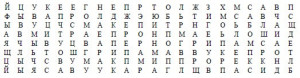 - Вариант: подчёркивать в каждой строчке ту букву, которая стоит первой :- Другой вариант : сначала одну букву подчёркиваем (С), а другую (О) – вычёркиваем, затем по команде «Внимание!» проводится черта и начинается вторая часть работы : С – теперь вычёркиваем, а О – подчёркиваем.«Дорисуй рисунок». Это задание вырабатывает усидчивость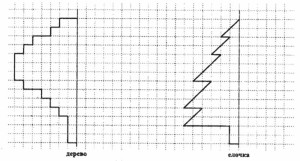 Хождение по лабиринтам (проложить дорожку от одного пункта до другого). 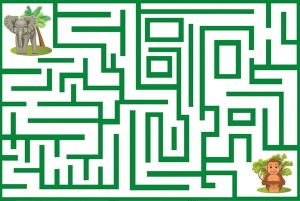 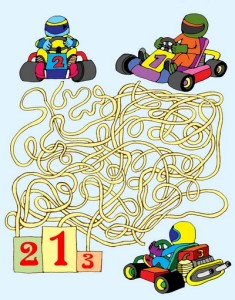 Игра «Пианино». Количество человек от 3 и более (чем больше, тем интереснее). Детям такая игра очень нравится. Все садятся на стулья в один ряд. Руки кладут друг другу на колени. Нужно по очереди хлопать по коленке соседа, соблюдая заданный темп. Последний человек в ряду хлопает 2 раза и игра проходит в обратную сторону. Тот, кто собьется или пропустит хлопок, выбывает из игры.Распределение внимания«Юлий Цезарь». Делать одной рукой одно действие, другой – другое одновременно и не сбиваясь:
a) нарисовать одной рукой круг, другой квадрат;
b) перекладывать одной рукой из тарелки в тарелку горох, а другой рукой перелистывать книгу и т.д.;«Парный счет». Считаем 1, 30, 2, 29, 3, 28 и так далее;«Подсчет элементов».Ребенку предлагается карточка. Требуется посчитать в таком порядке: первый квадрат, первый кружок, первый треугольник, второй кружок, второй треугольник и т.д.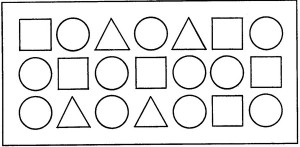 Объем вниманияИгра «Города». Взрослый называет название города, допустим, ПЕНЗА. Ребенок повторяет и добавляет еще город: ПЕНЗА-МИНСК. Взрослый ПЕНЗА-МИНСК-МОСКВА и так далее, пока кто-нибудь не собьется;Упражнение «Придумай слово».Учитель кидает мяч каждому из учащихся, предлагая назвать, как можно больше слов на предложенный им звук. Например:«М»–машина, мебель, мойка, матрёшка и т.д. (можно использовать не только существительные, но и прилагательные и глаголы).Одна из причин резкого ухудшения внимания в младших классах – повальное увлечение компьютерными играми. Это приводит к рассеянности и переходу к клиповому сознанию. Мозг перестает запоминать, анализировать – он просто «тупо» принимает картинки, чтобы тут же их забыть. Попробуйте после двухчасовой игры на планшете попросить своего ребенка выучить стихотворение или правило – на это уйдет немало времени.Как быть? Запретить играть, конечно, можно, но я скажу, есть вариант получше. Вы убьете сразу двух зайцев! Предложите своему сыну или дочке вместо очередной стрелялки  тренажер для развития мозга и коррекции внимания Викиум . Ребенок увлечется обязательно, игрушка очень интересная, к тому же развивающая.Методики Викиум разработаны российскими учеными так, чтобы воздействовать на подсознательном уровне, активизируя работу мозга. И чем дольше ребенок будет играть, тем больше будет работать и развиваться его мозг. Результаты заметны уже через неделю. - Да.  14 чел.- Трудно ответить.  2 чел.- Нет.  9 чел.- Да. 9 чел.- Трудно ответить. 8 чел.- Нет.  8 чел.- Да. 25  чел.- Трудно ответить.  чел.- Нет.  чел.- Занимаемся. 23  чел. - Затрудняемся ответить. 2  чел.- Не знаем.  чел.